Bókin, Þú ert snillingur er til sölu hjá Leiðbeiningastöð heimilanna og KÍ. Tilvalin gjöf til þeirra sem er að byrja að búa og þurfa góð ráð. Bókin er á tilboði á 3.500 kr. Bókin er full af skemmtilegum ráðum, allt frá því hvernig hægt er að búa til sitt eigið sjampó í að elda lax í uppþvottavélinni. Og fyrst það er verið að tala um uppþvottavélina þá er einnig hægt að nota hana til að skola kartöflur og garðverkfærin. Bara passa sig að gera það ekki á sama tíma.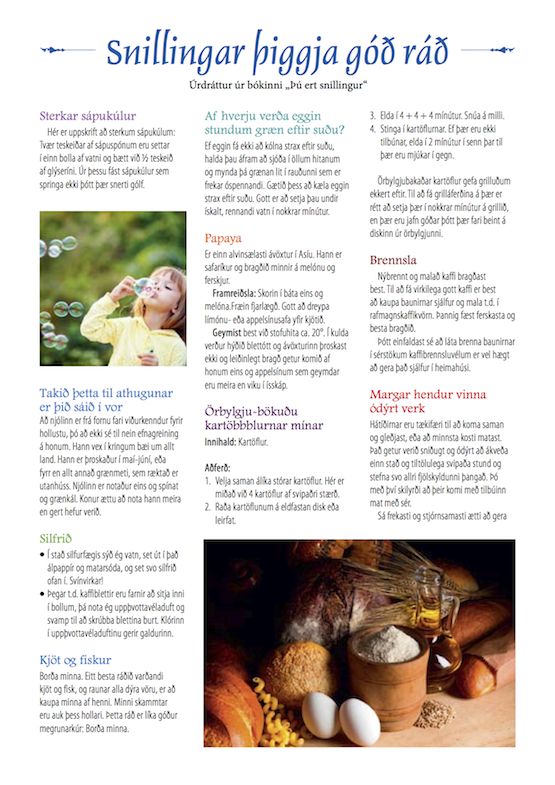 